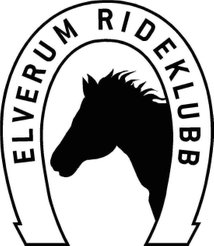 SAKER: Årsmøteforberedelser: Vi ferdigstiller årsmøtepapirer. Blant annet ny lovnorm, våre egne saker til årsmøtet, regnskap og budsjett. Vi satser på å publisere papirene torsdag 22. februar. Anlegg: Vi har bestilt salt, satser på henting og salting førstkommende onsdag. Neste møte: Snakke om stevner og få ut sprangstevneinvitasjonen. Nina, Michelle, Knut og Gry. 
Møte 18:00 7. mars, før årsmøtet. 
Neste ordinære møte 18. mars 20:00/20:15 på kontoret. 